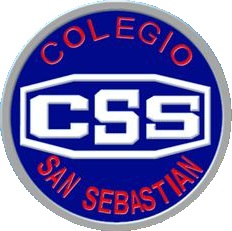 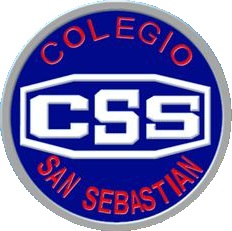             Colegio San Sebastián                         Santiago Centro                        Departamento de Inglés                        Profesor Luis Alvarado P.                                         EVALUACIÓN FORMATIVA TERCERO BASICO FUN AFTER SCHOOL UNIT 6NAME______________________________________________ Pts 12/____  A Escribe en inglés el nombre de las siguientes actividades de tiempo libre 1_______________               2________________ 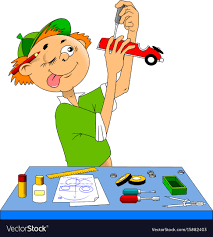 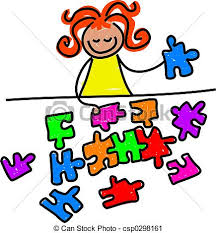  3_______________                4________________ 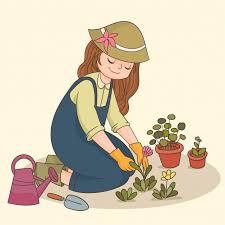 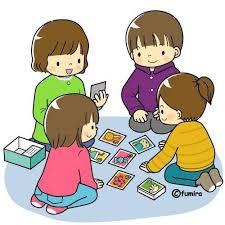 B Mira la figura y responde en inglés utilizando la forma ‘ing’ del verbo, tal como hicimos en clases online1                                                2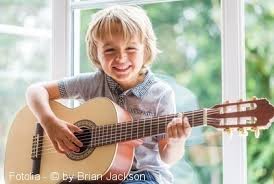 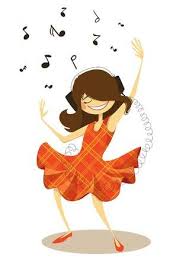 What is he doing? ________________     What is she doing?_______________3                                         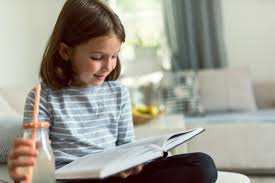 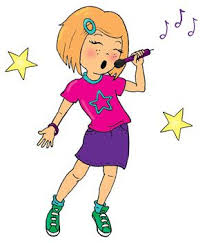 What is she doing?________________  4 What is she doing?_______________C Escribe el nombre en inglés de las 4 partes de la casa que puedes ver1___________________ 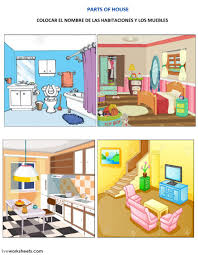 2___________________3___________________4___________________Enviar evaluación al siguiente correo: inglescss2020@gmail.com